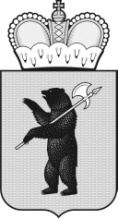 ЦЕНТРАЛЬНАЯ ТЕРРИТОРИАЛЬНАЯ ИЗБИРАТЕЛЬНАЯКОМИССИЯ ГОРОДА ПЕРЕСЛАВЛЯ-ЗАЛЕССКОГОР Е Ш Е Н И Е21 июня 2023 года                                                    			   № 36/175г. Переславль-ЗалесскийЯрославской областиО формах документов, представляемых кандидатами, избирательными объединениями в Центральную территориальную избирательную комиссию города Переславля-Залесского на выборах  депутатов 
Переславль-Залесской городской Думы восьмого созываВ соответствии с пунктом 4 статьи 20 Закона Ярославской области  от 2 июня 2003 года №27-з «О выборах в органы государственной власти Ярославской области и органы местного самоуправления муниципальных образований Ярославской области» Центральная территориальная избирательная комиссия города Переславля-Залесского решила:1. Утвердить формы документов, представляемых кандидатами, избирательными объединениями в Центральную территориальную избирательную комиссию города Переславля-Залесского на выборах  депутатов Переславль-Залесской городской Думы восьмого созыва (Приложения № 1 – 14).2. Разместить настоящее решение на официальном сайте органов местного самоуправления города Переславля-Залесского.3. Контроль за исполнением настоящего решения возложить на председателя Центральной территориальной избирательной комиссии города Переславля-Залесского Кошелева Олега Михайловича.Председатель Центральной территориальнойизбирательной комиссии 	города Переславля-Залесского					О.М. КошелевСекретарь Центральной территориальнойизбирательной комиссиигорода Переславля-Залесского					Ю.Э. Суворова			Приложение №  1 УТВЕРЖДЕНАРешением Центральной территориальной избирательной комиссии города Переславля-Залесскогоот 21.06.2023 №36/175В Центральную территориальную избирательную комиссию города Переславля-ЗалесскогоСПИСОК КАНДИДАТОВв депутаты Переславль-Залесской городской Думы восьмого созыва по многомандатным избирательным округам, выдвинутых избирательным объединением _____________________________________________________________________________________________________________________________________________________(наименование избирательного объединения)1. Многомандатный избирательный округ № ___ _____________________________________________________________________________________(фамилия, имя, отчество кандидата)дата рождения ____ _______________, место рождения _____________________________                                                (число) (месяц) (год)     	                       (заполняется по паспорту)	 ___________________________________________________________________________________ , адрес места жительства __________________________________________________________                                                                                  (наименование субъекта Российской Федерации, район, город, ____________________________________________________________________________________________________________________ 
         		 иной населенный пункт, улица, номер дома, квартиры) вид документа ______________________________________________________________,		(паспорт или документ, заменяющий паспорт гражданина Российской Федерации)данные документа, удостоверяющего личность,_________________________(серия, номер паспорта или документа, 
заменяющего паспорт гражданина Российской Федерации)выдан _____________________________________________________________(дата выдачи, наименование или код органа, выдавшего паспорт или документ, заменяющий паспорт гражданина 
Российской Федерации)__________________________________________________________________,2. Многомандатный избирательный округ № ________________________________________________________________________________________(фамилия, имя, отчество кандидата)дата рождения ____ _______________, место рождения _____________________________                                                (число) (месяц) (год)     	                       (заполняется по паспорту)	 ___________________________________________________________________________________ , адрес места жительства __________________________________________________________                                                                                  (наименование субъекта Российской Федерации, район, город, ____________________________________________________________________________________________________________________ 
         		 иной населенный пункт, улица, номер дома, квартиры) вид документа ______________________________________________________________,		(паспорт или документ, заменяющий паспорт гражданина Российской Федерации)данные документа, удостоверяющего личность,_________________________(серия, номер паспорта или документа, 
заменяющего паспорт гражданина Российской Федерации)выдан _____________________________________________________________(дата выдачи, наименование или код органа, выдавшего паспорт или документ, заменяющий паспорт гражданина 
Российской Федерации)__________________________________________________________________,_______________________________	___________	________________(Наименование должности лица (лиц), заверяющего (их) список) 	           (подпись)		       (инициалы, фамилия)Примечания. 1. Нумерация кандидатов в списке должна быть сквозной.2. В список кандидатов, выдвинутых избирательным объединением по многомандатным избирательным округам, наряду с членами данной политической партии могут быть включены граждане, не являющиеся членами данной или иной политической партии. В указанный список не могут быть включены граждане, являющиеся членами иных политических партий.3. Указанный список заверяется подписью лица, уполномоченного на то уставом политической партии или решением уполномоченного органа избирательного объединения, и печатью избирательного объединения (если избирательное объединение является юридическим лицом).Приложение №  2 УТВЕРЖДЕНАРешением Центральной территориальной избирательной комиссии города Переславля-Залесскогоот 21.06.2023 №36/175В Центральную территориальную избирательную комиссию города Переславля-Залесскогоот гражданина Российской Федерации____________________________________________                                        (фамилия, имя, отчество)ЗАЯВЛЕНИЕЯ, ___________________________________________________________,(фамилия, имя, отчество кандидата)даю согласие избирательному объединению ______________________________
____________________________________________________________ баллотироваться                           (наименование избирательного объединения)кандидатом в депутаты Переславль-Залесской городской Думы восьмого созыва по многомандатному избирательному округу        № ____ .       Подтверждаю, что я не давал(а) согласия другому избирательному объединению на  выдвижение меня кандидатом по избирательному округу и не выдвигал(а) свою кандидатуру в порядке самовыдвижения на выборах депутатов  Переславль-Залесской городской Думы восьмого созыва.В случае избрания депутатом Переславль-Залесской городской Думы восьмого созыва обязуюсь в течение пяти дней после определения результатов выборов представить в Центральную территориальную избирательную комиссию города Переславля-Залесского копию приказа (иного документа) об освобождении от обязанностей, несовместимых со статусом депутата, либо копии документов, удостоверяющих подачу в установленный срок заявления об освобождении от указанных обязанностей.	О себе сообщаю следующие сведения: 	,адрес места жительства 	,(наименование субъекта Российской Федерации, района, города, иного населенного пункта, 
улицы, номер дома, корпуса, строения и т.п., квартиры)вид документа ______________________________________________________________		(паспорт или документ, заменяющий паспорт гражданина Российской Федерации)данные документа, удостоверяющего личность, _________________________(серия, номер паспорта или документа, 
заменяющего паспорт гражданина Российской Федерации)выдан _____________________________________________________________(дата выдачи, наименование или код органа, выдавшего паспорт или документ, заменяющий паспорт гражданина 
Российской Федерации)________________________________________________________________,профессиональное образование _______________________________________(сведения о профессиональном образовании (при наличии) с указаниеморганизации, осуществляющей образовательную деятельность, года ее окончания и реквизитов документа об образовании и о квалификации)__________________________________________________________________,основное место работы или службы, занимаемая должность / род занятий ___(основное место работы или службы, занимаемая должность (в случае отсутствия основного места работы или службы – род занятий)__________________________________________________________________,сведения об исполнении обязанностей депутата на непостоянной основе и наименование соответствующего представительного органа, депутатом которого является кандидат)__________________________________________________________________,(сведения о судимости кандидата в случае, если у кандидата имелась или имеется судимость; если судимость снята или погашена, также сведения о дате снятия или погашения судимости)__________________________________________________________________,(сведения о том, что кандидат является иностранным агентом или кандидатом, аффилированным с иностранным агентом)__________________________________________________________________,(принадлежность к политической партии либо не более чем к одному общественному объединению,статус в данной политической партии, данном общественном объединении)__________________________________________________________________,(дата внесения подписи указывается кандидатом собственноручно)1. Заявление оформляется в машинописном виде, за исключением позиций, в отношении которых предусмотрено собственноручное указание.2. По желанию кандидата указывается принадлежность кандидата к выдвинувшей его политической партии либо не более чем к одному иному общественному объединению, зарегистрированному не позднее чем за один год до дня голосования в установленном законом порядке, и его статус в этой политической партии, этом общественном объединении при условии представления документа, подтверждающего указанные сведения и подписанного уполномоченным лицом политической партии, общественного объединения либо уполномоченным лицом соответствующего регионального отделения политической партии, общественного объединения.3. Данные о месте рождения и об адресе места жительства указываются в соответствии с паспортом или документом, заменяющим паспорт гражданина Российской Федерации.4. В строке «вид документа» указывается паспорт или один из документов, заменяющих паспорт гражданина Российской Федерации в соответствии с подпунктом 16 статьи 2 Федерального закона "Об основных гарантиях избирательных прав и права на участие в референдуме граждан Российской Федерации".5. При отсутствии идентификационного номера налогоплательщика слова "ИНН -" не воспроизводятся.6. При отсутствии сведений о профессиональном образовании слова "профессиональное образование -" не воспроизводятся.При указании реквизитов документа об образовании и о квалификации указывается наименование документа, его серия и номер.7. Сведения о судимости кандидата - сведения о когда-либо имевшихся судимостях с указанием номера (номеров) и части (частей), пункта (пунктов), а также наименования (наименований) статьи (статей) Уголовного кодекса Российской Федерации, на основании которой (которых) был осужден кандидат, статьи (статей) Уголовного кодекса, принятого в соответствии с Основами уголовного законодательства Союза ССР и союзных республик, статьи (статей) закона иностранного государства, если кандидат был осужден в соответствии с указанными законодательными актами за деяния, признаваемые преступлением действующим Уголовным кодексом Российской Федерации (подпункт 58 статьи 2 Федерального закона «Об основных гарантиях избирательных прав и права на участие в референдуме граждан Российской Федерации»).Если судимость снята или погашена, сведения о судимости указываются после слов «имелась судимость -». Если судимость не снята и не погашена, сведения о судимости указываются после слов «имеется судимость -».8. Если кандидат является иностранным агентом, указывается «иностранный агент»; если является кандидатом, аффилированным с иностранным агентом, указывается «кандидат, аффилированный с иностранным агентом».Если кандидат не является иностранным агентом, кандидатом, аффилированным с иностранным агентом, сведения об этом в списке кандидатов по одномандатным избирательным округам в отношении данного кандидата не указываются.Приложение №  3 УТВЕРЖДЕНАРешением Центральной территориальной избирательной комиссии города Переславля-Залесскогоот 21.06.2023 №36/175В Центральную территориальную избирательную комиссию города Переславля-Залесскогоот гражданина Российской Федерации____________________________________________                                        (фамилия, имя, отчество)ЗАЯВЛЕНИЕ Я, ___________________________________________________________,(фамилия, имя, отчество кандидата)даю согласие баллотироваться кандидатом в депутаты Переславль-Залесской городской Думы восьмого созыва по многомандатному избирательному округу № ____  в порядке самовыдвижения.Подтверждаю, что я не давал(а) согласия другому избирательному объединению на  выдвижение меня кандидатом по избирательному округу и не выдвигал(а) свою кандидатуру в порядке самовыдвижения на выборах депутатов  Переславль-Залесской городской Думы восьмого созыва.В случае избрания депутатом Переславль-Залесской городской Думы восьмого созыва обязуюсь в течение пяти дней после определения результатов выборов представить в Центральную территориальную избирательную комиссию города Переславля-Залесского копию приказа (иного документа)  об освобождении от обязанностей, несовместимых со статусом депутата, либо копии документов, удостоверяющих подачу в установленный срок заявления об освобождении от указанных обязанностей.	О себе сообщаю следующие сведения: 	,адрес места жительства 	,(наименование субъекта Российской Федерации, района, города, иного населенного пункта, 
улицы, номер дома, корпуса, строения и т.п., квартиры)вид документа ______________________________________________________________		(паспорт или документ, заменяющий паспорт гражданина Российской Федерации)данные документа, удостоверяющего личность, _________________________(серия, номер паспорта или документа, 
заменяющего паспорт гражданина Российской Федерации)выдан _____________________________________________________________(дата выдачи, наименование или код органа, выдавшего паспорт или документ, заменяющий паспорт гражданина 
Российской Федерации)_______________________________________________________________,профессиональное образование _______________________________________(сведения о профессиональном образовании (при наличии) с указаниеморганизации, осуществляющей образовательную деятельность, года ее окончания и реквизитов документа об образовании и о квалификации)__________________________________________________________________,основное место работы или службы, занимаемая должность / род занятий __________________________________________________________________ (основное место работы или службы, занимаемая должность (в случае отсутствия основного места работы или службы – род занятий)__________________________________________________________________,сведения об исполнении обязанностей депутата на непостоянной основе и наименование соответствующего представительного органа, депутатом которого является кандидат)__________________________________________________________________,(сведения о судимости кандидата в случае, если у кандидата имелась или имеется судимость; если судимость снята или погашена, также сведения о дате снятия или погашения судимости)__________________________________________________________________,(сведения о том, что кандидат является иностранным агентом или кандидатом, аффилированным с иностранным агентом)__________________________________________________________________,(принадлежность к политической партии либо не более чем к одному общественному объединению,статус в данной политической партии, данном общественном объединении)__________________________________________________________________,(дата внесения подписи указывается кандидатом собственноручно)Примечания. 1. Заявление оформляется в машинописном виде, за исключением позиций, в отношении которых предусмотрено собственноручное указание.2. По желанию кандидата указывается принадлежность кандидата к выдвинувшей его политической партии либо не более чем к одному иному общественному объединению, зарегистрированному не позднее чем за один год до дня голосования в установленном законом порядке, и его статус в этой политической партии, этом общественном объединении при условии представления документа, подтверждающего указанные сведения и подписанного уполномоченным лицом политической партии, общественного объединения либо уполномоченным лицом соответствующего регионального отделения политической партии, общественного объединения.3. Данные о месте рождения и об адресе места жительства указываются в соответствии с паспортом или документом, заменяющим паспорт гражданина Российской Федерации.4. В строке «вид документа» указывается паспорт или один из документов, заменяющих паспорт гражданина Российской Федерации в соответствии с подпунктом 16 статьи 2 Федерального закона "Об основных гарантиях избирательных прав и права на участие в референдуме граждан Российской Федерации".5. При отсутствии идентификационного номера налогоплательщика слова "ИНН -" не воспроизводятся.6. При отсутствии сведений о профессиональном образовании слова "профессиональное образование -" не воспроизводятся.При указании реквизитов документа об образовании и о квалификации указывается наименование документа, его серия и номер.7. Сведения о судимости кандидата - сведения о когда-либо имевшихся судимостях с указанием номера (номеров) и части (частей), пункта (пунктов), а также наименования (наименований) статьи (статей) Уголовного кодекса Российской Федерации, на основании которой (которых) был осужден кандидат, статьи (статей) Уголовного кодекса, принятого в соответствии с Основами уголовного законодательства Союза ССР и союзных республик, статьи (статей) закона иностранного государства, если кандидат был осужден в соответствии с указанными законодательными актами за деяния, признаваемые преступлением действующим Уголовным кодексом Российской Федерации (подпункт 58 статьи 2 Федерального закона «Об основных гарантиях избирательных прав и права на участие в референдуме граждан Российской Федерации»).Если судимость снята или погашена, сведения о судимости указываются после слов «имелась судимость -». Если судимость не снята и не погашена, сведения о судимости указываются после слов «имеется судимость -».8. Если кандидат является иностранным агентом, указывается «иностранный агент»; если является кандидатом, аффилированным с иностранным агентом, указывается «кандидат, аффилированный с иностранным агентом».Если кандидат не является иностранным агентом, кандидатом, аффилированным с иностранным агентом, сведения об этом в списке кандидатов по одномандатным избирательным округам в отношении данного кандидата не указываются.Приложение №  4УТВЕРЖДЕНАРешением Центральной территориальной избирательной комиссии города Переславля-Залесскогоот 21.06.2023 №36/175В Центральную территориальную избирательную комиссию города Переславля-Залесскогоот кандидата________________________________                                                                                                            (фамилия, имя, отчества)				в депутаты Переславль-Залесской городской   Думы восьмого созываЗаявлениеВ соответствии с пунктом 1 статьи 70<1> Закона Ярославской области 
«О выборах в органы государственной власти Ярославской области и органы местного самоуправления муниципальных образований Ярославской области» прошу зарегистрировать в качестве уполномоченного представителя по финансовым вопросам:_____________________________________________________________________________(фамилия, имя, отчество)паспорт гражданина РФ _____________________________________________________                                                        (серия, номер, дата выдачи и наименование органа, выдавшего документ)адрес места жительства __________________________________________________________                                                        (наименование субъекта Российской Федерации, район, город,_______________________________________________________________________________________________________иной населенный пункт, улица, номер дома, квартиры)контактный телефон ________________________________________________________Приложение №  5УТВЕРЖДЕНАРешением Центральной территориальной избирательной комиссии города Переславля-Залесскогоот 21.06.2023 №36/175В Центральную территориальную избирательную комиссию города Переславля-Залесскогоот ____________________________________                                                                                    (фамилия, имя, отчество)ЗаявлениеЯ, ___________________________________________________________ (фамилия, имя, отчество)даю согласие на назначение меня уполномоченным представителем по финансовым вопросам кандидата _____________________________________ __________________________________________________________________ (фамилия, имя, отчество кандидата)при проведении выборов депутатов Переславль-Залесской городской Думы.О себе сообщаю следующие сведения:дата рождения  ____________________________________________________паспорт гражданина РФ ____________________________________________                                                  (серия, номер, дата выдачи и наименование органа, выдавшего документ)адрес места жительства ______________________________________________                                                                           (наименование субъекта Российской Федерации, район, город, __________________________________________________________________иной населенный пункт, улица, номер дома, квартиры)контактный телефон __________________________________________________________________                                                 ________________               (подпись)						                           (дата)Приложение №  6УТВЕРЖДЕНАРешением Центральной территориальной избирательной комиссии города Переславля-Залесскогоот 21.06.2023 №36/175В Центральную территориальную избирательную комиссию города Переславля-Залесского     от кандидата ___________________________                                                                                          (фамилия, имя, отчество) ЗаявлениеВ соответствии со статьей 55 Закона Ярославской области «О выборах    в органы государственной власти Ярославской области и органы местного самоуправления муниципальных образований Ярославской области» прошу зарегистрировать доверенных лиц при проведении выборов депутатов Переславль-Залесской городской Думы восьмого созыва, назначенных мною:_______________________________________________________________________(фамилия, имя, отчество)дата рождения ________ _______________ _____,                                                  (число)                   (месяц)                    (год)паспорт гражданина РФ _____________________________________________________                                    (серия, номер, дата выдачи и наименование органа, выдавшего документ)адрес места жительства __________________________________________________________(наименование субъекта Российской Федерации, район, город, иной населенный пункт,_______________________________________________________________________________________________________улица, номер дома, квартиры)контактный телефон _______________________________________________________________________________________________________________________________(фамилия, имя, отчество)Приложение №  7УТВЕРЖДЕНАРешением Центральной территориальной избирательной комиссии города Переславля-Залесскогоот 21.06.2023 №36/175В Центральную территориальную избирательную комиссию города Переславля-Залесскогоот гражданина Российской Федерации____________________________________               (фамилия, имя, отчество)ЗаявлениеДаю согласие быть доверенным лицом кандидата в депутаты Переславль-Залесской городской Думы восьмого созыва по многомандатному избирательному округу № ______ ____________________________________________________________				 (фамилия, имя, отчество кандидата)О себе сообщаю следующие сведения:адрес места жительства  (наименование субъекта Российской Федерации, район, город, иной населенный пункт, улица, дом, корпус, квартира)(отдельно указывается, находится ли лицо на государственной или муниципальной службе)Подтверждаю, что я не подпадаю под ограничения, установленные пунктом 3 статьи 55 Закона Ярославской области «О выборах в органы государственной власти Ярославской области и органы местного самоуправления муниципальных образований Ярославской области»._______________________                                                  _____________________________               (подпись)							                      (дата)Приложение №  8УТВЕРЖДЕНАРешением Центральной территориальной избирательной комиссии города Переславля-Залесскогоот 21.06.2023 №36/175В Центральную территориальную избирательную комиссию города Переславля-Залесскогоот кандидата в депутаты Переславль-Залесской 
городской Думы восьмого созыва_____________________________________________________________________  (фамилия, имя, отчество кандидата в родительном падеже)ЗаявлениеВ соответствии с пунктом 14 статьи 50 Закона Ярославской области
 «О выборах в органы государственной власти Ярославской области и органы местного самоуправления муниципальных образований Ярославской области» я, ________________________________________________________,(фамилия, имя, отчество кандидата)кандидат в депутаты Переславль-Залесской городской Думы восьмого созыва по многомандатному избирательному округу         № _____, снимаю свою кандидатуру и отказываюсь от участия в выборах депутатов Переславль-Залесской городской Думы по указанному избирательному округу. _________________________________________________________________(при наличии указать вынуждающие к тому обстоятельства)____________________________________________________________________________________________________________________________________Приложение №  9УТВЕРЖДЕНАРешением Центральной территориальной избирательной комиссии города Переславля-Залесскогоот 21.06.2023 №36/175В Центральную территориальную избирательную комиссию города Переславля-Залесскогоот _____________________________________                                                                          (фамилия, имя, отчество кандидата)Заявлениео внесении уточнений и дополнений в сведения о кандидате(об отсутствии изменений)В соответствии с пунктом 1 статьи 50 Закона Ярославской области 
«О выборах в органы государственной власти Ярославской области и органы местного самоуправления муниципальных образований Ярославской области» кандидат в депутаты Переславль-Залесской городской Думы восьмого созыва по многомандатному избирательному округу № ___ __________________________________________________________________,(фамилия, имя, отчество кандидата)уведомляет избирательную комиссию о следующих уточнениях и дополнениях в представленных ранее в соответствии с пунктами 2, 3 статьи 44 Закона Ярославской области сведениях о себе:Приложение №  10УТВЕРЖДЕНАРешением Центральной территориальной избирательной комиссии города Переславля-Залесскогоот 21.06.2023 №36/175ПРОТОКОЛоб итогах сбора подписей  избирателей в поддержку выдвижения кандидата в депутаты Переславль-Залесской городской Думы восьмого созыва по многомандатному избирательному округу № ________________________________________________________________(фамилия, имя, отчество кандидата)Приложение: настоящий протокол на электронном носителей (USB Flash Drive)Кандидат		_______________   ____________________                                                 (подпись)                   (инициалы, фамилия)             Дата			___________Приложение №  11УТВЕРЖДЕНАРешением Центральной территориальной избирательной комиссии города Переславля-Залесскогоот 21.06.2023 №36/175В Центральную территориальную избирательную комиссию города Переславля-Залесскогоот __________________________________                                                                                               (наименование избирательного объединения) ____________________________________ПредставлениеВ соответствии со статьей 55 Закона Ярославской области «О выборах в органы государственной власти Ярославской области и органы местного самоуправления муниципальных образований Ярославской области» просим зарегистрировать доверенных лиц при проведении выборов депутатов Переславль-Залесской городской Думы восьмого созыва, назначенных избирательным объединением:1. _______________________________________________________________________(фамилия, имя, отчество)дата рождения ________ _______________ _____,                                                  (число)                   (месяц)                    (год)паспорт гражданина РФ _____________________________________________________                                    (серия, номер, дата выдачи и наименование органа, выдавшего документ)адрес места жительства __________________________________________________________(наименование субъекта Российской Федерации, район, город, иной населенный пункт,_______________________________________________________________________________________________________улица, номер дома, квартиры) основное место работы _____________________________________________________                                                                                                                        (наименование основного____________________________________________________________________________________места работы или службы, должность, при их отсутствии – род занятий)контактный телефон ________________________________________________________2. ________________________________________________________________________(фамилия, имя, отчество)…. М.П.Приложение №  12УТВЕРЖДЕНАРешением Центральной территориальной избирательной комиссии города Переславля-Залесскогоот 21.06.2023 №36/175(рекомендуемая форма документа на бумажномносителе, изготовленногос использованием программныхсредств на основе документав машиночитаемом виде)В Центральную территориальную избирательную комиссию города Переславля-ЗалесскогоЗаявлениеЯ, __________________________________________________________________,(фамилия, имя, отчество)даю согласие быть доверенным лицом избирательного объединения __________________________________________________________________________(указывается наименование избирательного объединения)при проведении выборов депутатов Переславль-Залесской городской Думы восьмого созыва.Сведения о себе:Ограничения для назначения меня доверенным лицом отсутствуют. (подпись)(дата)Приложение № 13УТВЕРЖДЕНАРешением Центральной территориальной избирательной комиссии города Переславля-Залесскогоот 21.06.2023 №36/175В Центральную территориальную избирательную комиссию города Переславля-Залесскогоот _____________________________________                                                                          (фамилия, имя, отчество кандидата)ЗаявлениеЯ,	, уведомляю/фамилия, имя, отчество/Центральную территориальную избирательную комиссию города Переславля-Залеского, в соответствии с  пунктом 1 статьи 71  Закона Ярославской области от 02.06.2003 № 27-з «О выборах в органы государственной власти Ярославской области и органы местного самоуправления муниципальных образований Ярославской области», об отказе от финансирования своей избирательной кампании и открытия специального избирательного счета для формирования и расходования средств избирательного фонда при проведении выборов  депутатов Переславль-Залесской городской Думы восьмого созыва.Приложение № 13УТВЕРЖДЕНАРешением Центральной территориальной избирательной комиссии города Переславля-Залесскогоот 21.06.2023 №36/175В Центральную территориальную избирательную комиссию города Переславля-Залесскогоот _____________________________________                                                                          (фамилия, имя, отчество кандидата)ЗаявлениеЯ,	, уведомляю /фамилия, имя, отчество/Центральную территориальную избирательную комиссию города Переславля-Залеского о том, что при проведении выборов  депутатов Переславль-Залесской городской Думы восьмого созыва мой избирательный фонд будет формироваться в соответствии с частью второй пункта 2 статьи 71 Закона Ярославской области от 02.06.2003 № 27-з «О выборах в органы государственной власти Ярославской области и органы местного самоуправления муниципальных образований Ярославской области» за счет собственных средств без открытия специального избирательного счета в отделении ПАО Сбербанк.С предельным размером расходования средств моего избирательного фонда – пятнадцать тысяч рублей – ознакомлен. Приложение № 14УТВЕРЖДЕНАРешением Центральной территориальной избирательной комиссии города Переславля-Залесскогоот 21.06.2023 №36/175В Центральную территориальную избирательную комиссию города Переславля-Залесскогоот _____________________________________                                                                          (фамилия, имя, отчество кандидата)ЗаявлениеВ целях своевременного получения копий документов, уведомлений, извещений от Центральной территориальной избирательной комиссии города Переславля-Залеского я, кандидат на должность депутата Переславль-Залесской городской Думы восьмого созыва, прошу направлять мне информацию, предусмотренную Законом Ярославской области «О выборах в органы государственной власти Ярославской области и органы местного самоуправления муниципальных образований Ярославской области» для моего информирования, по телефону ____________________________________________ (звонки, сообщения) с использованием мессенджера _______________________ и (или) на адрес электронной почты____________________________________.дата рождения года, место рождения (число)(месяц)ИНН –, СНИЛС , СНИЛС , СНИЛС , СНИЛС ,,               (идентификационный номер налогоплательщика (при наличии)                (идентификационный номер налогоплательщика (при наличии)                (идентификационный номер налогоплательщика (при наличии)                (идентификационный номер налогоплательщика (при наличии)                (идентификационный номер налогоплательщика (при наличии)                (идентификационный номер налогоплательщика (при наличии)                (идентификационный номер налогоплательщика (при наличии)                (идентификационный номер налогоплательщика (при наличии) (страховой номер индивидуального лицевого счета)(страховой номер индивидуального лицевого счета)(страховой номер индивидуального лицевого счета)(страховой номер индивидуального лицевого счета)(страховой номер индивидуального лицевого счета)(страховой номер индивидуального лицевого счета)(страховой номер индивидуального лицевого счета)гражданство гражданство ,(подпись собственноручно)(фамилия, имя, отчество указываются кандидатом собственноручно)дата рождения года, место рождения (число)(месяц)ИНН –, СНИЛС , СНИЛС , СНИЛС , СНИЛС , СНИЛС , СНИЛС ,,               (идентификационный номер налогоплательщика (при наличии)                (идентификационный номер налогоплательщика (при наличии)                (идентификационный номер налогоплательщика (при наличии)                (идентификационный номер налогоплательщика (при наличии)                (идентификационный номер налогоплательщика (при наличии)                (идентификационный номер налогоплательщика (при наличии)                (идентификационный номер налогоплательщика (при наличии)                (идентификационный номер налогоплательщика (при наличии) (страховой номер индивидуального лицевого счета)(страховой номер индивидуального лицевого счета)(страховой номер индивидуального лицевого счета)(страховой номер индивидуального лицевого счета)(страховой номер индивидуального лицевого счета)(страховой номер индивидуального лицевого счета)(страховой номер индивидуального лицевого счета)гражданство гражданство ,(подпись собственноручно)(фамилия, имя, отчество указываются кандидатом собственноручно)основное место работы или службы, занимаемая должность / род занятий (наименование основного места работы или службы,(наименование основного места работы или службы,(наименование основного места работы или службы,должность, при их отсутствии – род занятий)должность, при их отсутствии – род занятий)должность, при их отсутствии – род занятий)Кандидат в депутатыпо многомандатному избирательному округу № ____(подпись)(дата)(инициалы, фамилия)основное место работы или службы, занимаемая должность / род занятий (наименование основного места работы или службы,(наименование основного места работы или службы,(наименование основного места работы или службы,должность, при их отсутствии – род занятий)должность, при их отсутствии – род занятий)должность, при их отсутствии – род занятий)основное место работы или службы, занимаемая должность / род занятий (наименование основного места работы или службы,(наименование основного места работы или службы,(наименование основного места работы или службы,должность, при их отсутствии – род занятий)должность, при их отсутствии – род занятий)должность, при их отсутствии – род занятий)Кандидат в депутатыпо многомандатному избирательному округу № ____(подпись)(дата)(инициалы, фамилия), дата рождения(фамилия, имя, отчество)(число)(месяц)(год),(паспорт или документ, заменяющий паспорт гражданина РФ)(паспорт или документ, заменяющий паспорт гражданина РФ)(серия и номер документа)выдан(дата выдачи, наименование или код органа, выдавшего паспорт или документ, его заменяющий)(дата выдачи, наименование или код органа, выдавшего паспорт или документ, его заменяющий)(дата выдачи, наименование или код органа, выдавшего паспорт или документ, его заменяющий)основное место работы или службы, занимаемая должность / род занятий (наименование основного места работы или службы,(наименование основного места работы или службы,(наименование основного места работы или службы,должность, при их отсутствии – род занятий)должность, при их отсутствии – род занятий)должность, при их отсутствии – род занятий)__________________            (дата)_______________________
(подпись, инициалы, фамилия)(содержание изменений данных о кандидате или указание об отсутствии таких изменений)Кандидат в депутатыпо многомандатному избирательному округу № ____(подпись)(дата)(инициалы, фамилия)№ п/пНомер папкиКоличество подписных листовКоличество подписей1234ИтогоРуководитель уполномоченного органа избирательного объединения (подпись)(дата)(инициалы, фамилия) дата рождения – дата рождения –года,         (число)         (число)         (число)         (число)(месяц)(месяц)(месяц)вид документа –вид документа –,,,(паспорт или документ, заменяющий паспорт гражданина Российской Федерации)(паспорт или документ, заменяющий паспорт гражданина Российской Федерации)(паспорт или документ, заменяющий паспорт гражданина Российской Федерации)(паспорт или документ, заменяющий паспорт гражданина Российской Федерации)(паспорт или документ, заменяющий паспорт гражданина Российской Федерации)(паспорт или документ, заменяющий паспорт гражданина Российской Федерации)(паспорт или документ, заменяющий паспорт гражданина Российской Федерации)(паспорт или документ, заменяющий паспорт гражданина Российской Федерации)(паспорт или документ, заменяющий паспорт гражданина Российской Федерации)(паспорт или документ, заменяющий паспорт гражданина Российской Федерации)данные документа, удостоверяющего личность, –данные документа, удостоверяющего личность, –данные документа, удостоверяющего личность, –данные документа, удостоверяющего личность, –данные документа, удостоверяющего личность, –данные документа, удостоверяющего личность, –(серия, номер паспорта или документа, 
заменяющего паспорт гражданина Российской Федерации)(серия, номер паспорта или документа, 
заменяющего паспорт гражданина Российской Федерации)(серия, номер паспорта или документа, 
заменяющего паспорт гражданина Российской Федерации)(серия, номер паспорта или документа, 
заменяющего паспорт гражданина Российской Федерации)выдан –..(дата выдачи паспорта или документа, заменяющего паспорт гражданина Российской Федерации)(дата выдачи паспорта или документа, заменяющего паспорт гражданина Российской Федерации)(дата выдачи паспорта или документа, заменяющего паспорт гражданина Российской Федерации)(дата выдачи паспорта или документа, заменяющего паспорт гражданина Российской Федерации)(дата выдачи паспорта или документа, заменяющего паспорт гражданина Российской Федерации)(дата выдачи паспорта или документа, заменяющего паспорт гражданина Российской Федерации)(дата выдачи паспорта или документа, заменяющего паспорт гражданина Российской Федерации)(дата выдачи паспорта или документа, заменяющего паспорт гражданина Российской Федерации)(дата выдачи паспорта или документа, заменяющего паспорт гражданина Российской Федерации)(дата выдачи паспорта или документа, заменяющего паспорт гражданина Российской Федерации)основное место работы или службы, занимаемая должность / род занятий –основное место работы или службы, занимаемая должность / род занятий –основное место работы или службы, занимаемая должность / род занятий –основное место работы или службы, занимаемая должность / род занятий –основное место работы или службы, занимаемая должность / род занятий –основное место работы или службы, занимаемая должность / род занятий –основное место работы или службы, занимаемая должность / род занятий –,(наименование основного места работы или службы, должность, при их отсутствии – род занятий)(наименование основного места работы или службы, должность, при их отсутствии – род занятий)(наименование основного места работы или службы, должность, при их отсутствии – род занятий)(наименование основного места работы или службы, должность, при их отсутствии – род занятий)(наименование основного места работы или службы, должность, при их отсутствии – род занятий)(наименование основного места работы или службы, должность, при их отсутствии – род занятий)(наименование основного места работы или службы, должность, при их отсутствии – род занятий)(наименование основного места работы или службы, должность, при их отсутствии – род занятий)(наименование основного места работы или службы, должность, при их отсутствии – род занятий)(наименование основного места работы или службы, должность, при их отсутствии – род занятий)адрес места жительства –адрес места жительства –адрес места жительства –(наименование субъекта Российской Федерации, района, города, иного населенного(наименование субъекта Российской Федерации, района, города, иного населенного(наименование субъекта Российской Федерации, района, города, иного населенного(наименование субъекта Российской Федерации, района, города, иного населенного.пункта, улицы, номер дома, корпуса, строения и т.п., квартиры)пункта, улицы, номер дома, корпуса, строения и т.п., квартиры)пункта, улицы, номер дома, корпуса, строения и т.п., квартиры)пункта, улицы, номер дома, корпуса, строения и т.п., квартиры)пункта, улицы, номер дома, корпуса, строения и т.п., квартиры)пункта, улицы, номер дома, корпуса, строения и т.п., квартиры)пункта, улицы, номер дома, корпуса, строения и т.п., квартиры)пункта, улицы, номер дома, корпуса, строения и т.п., квартиры)пункта, улицы, номер дома, корпуса, строения и т.п., квартиры)пункта, улицы, номер дома, корпуса, строения и т.п., квартиры)(подпись)(дата)(инициалы, фамилия)(подпись)(дата)(инициалы, фамилия)(подпись)(инициалы, фамилия)(дата)